БОЙОРОК                                                                           РАСПОРЯЖЕНИЕ         «30» март 2015 й.                      №  20 р                        «30»  марта  2015 г.  О списании имущества казны сельского поселения Старотумбагушевский сельсовет муниципального района Шаранский район Республики Башкортостан В соответствии с Порядком управления и распоряжения муниципальным имуществом муниципального района Шаранский район и ведения Реестра муниципального имущества муниципального района Шаранский район Республики Башкортостан, утвержденным  решением Совета муниципального района Шаранский район Республики Башкортостан от 29 сентября . № 216, и в целях эффективного управления, обеспечения учета и оформления прав пользования муниципальной собственностью муниципального района Шаранский район:списать имущество казны с баланса сельского поселения Старотумбагушевский сельсовет муниципального района  Шаранский район Республики Башкортостан в связи с установкой на объекты уличного освещения:- светильники в количестве 2 шт. - лампы  в количестве 2 шт. 2. Контроль за исполнением настоящего распоряжения оставляю за собой.Глава сельского поселения	                                                   И.Х. БадамшинБашкортостан РеспубликаһыныңШаран районымуниципаль районыныңИске Томбағош  ауыл советыауыл биләмәһе ХакимиәтеҮҙәк урамы, 14-се йорт, Иске Томбағош  ауылыШаран районы Башкортостан Республикаһының 452636 Тел.(34769) 2-47-19, e-mail:sttumbs@yandex.ruwww.stumbagush.sharan-sovet.ru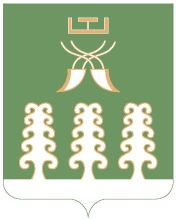 Администрация сельского поселенияСтаротумбагушевский сельсоветмуниципального районаШаранский районРеспублики Башкортостанул. Центральная, д.14 д. Старотумбагушево                             Шаранского района Республики Башкортостан, 452636 Тел.(34769) 2-47-19, e-mail:sttumbs@yandex.ru,www.stumbagush.sharan-sovet.ru